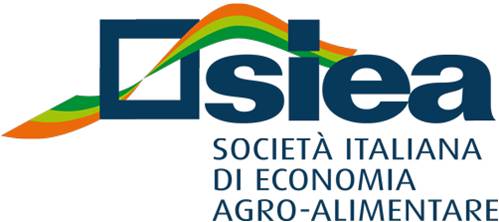 Da compilare, sottoscrivere e inviare a segreteria@siea.it, unitamente alla copia del bonifico dell’avvenuto pagamento della quota associativa, solo dopo che l’Assemblea dei soci ha votato favorevolmente alla sua candidaturaDati anagrafici Albo SocialeCOGNOME, NOME (Nuovo socio)  ____________________________________________________________________________________________________________Luogo e data di nascita ____________________________________________________________________________________________________________Codice fiscale ____________________________________________________________________________________________________________Residente  (Via, Numero civico, CAP, Città) ____________________________________________________________________________________________________________Recapito e-mail _________________________________________________________________________________________Telefono             __________________________________________________________________________________Ente di appartenenza ____________________________________________________________________________________________________________Indirizzo ente di appartenenza ____________________________________________________________________________________________________________Qualifica ____________________________________________________________________________________________________________Indirizzo mail per le comunicazioni Ente di appartenenzaResidenzaVersamento quota socialeEffettuato il ___________________________ tramite bonifico bancario di 100 euro sul C/C Intestato a: Società Italiana di Economia Agro-Alimentare presso UniCredit – Agenzia Bari Amendola IBAN: IT81J0200804031000010307470N. B. nella causale specificare il nome del Socio e riportare la dicitura “versamento quota sociale anno ….” 